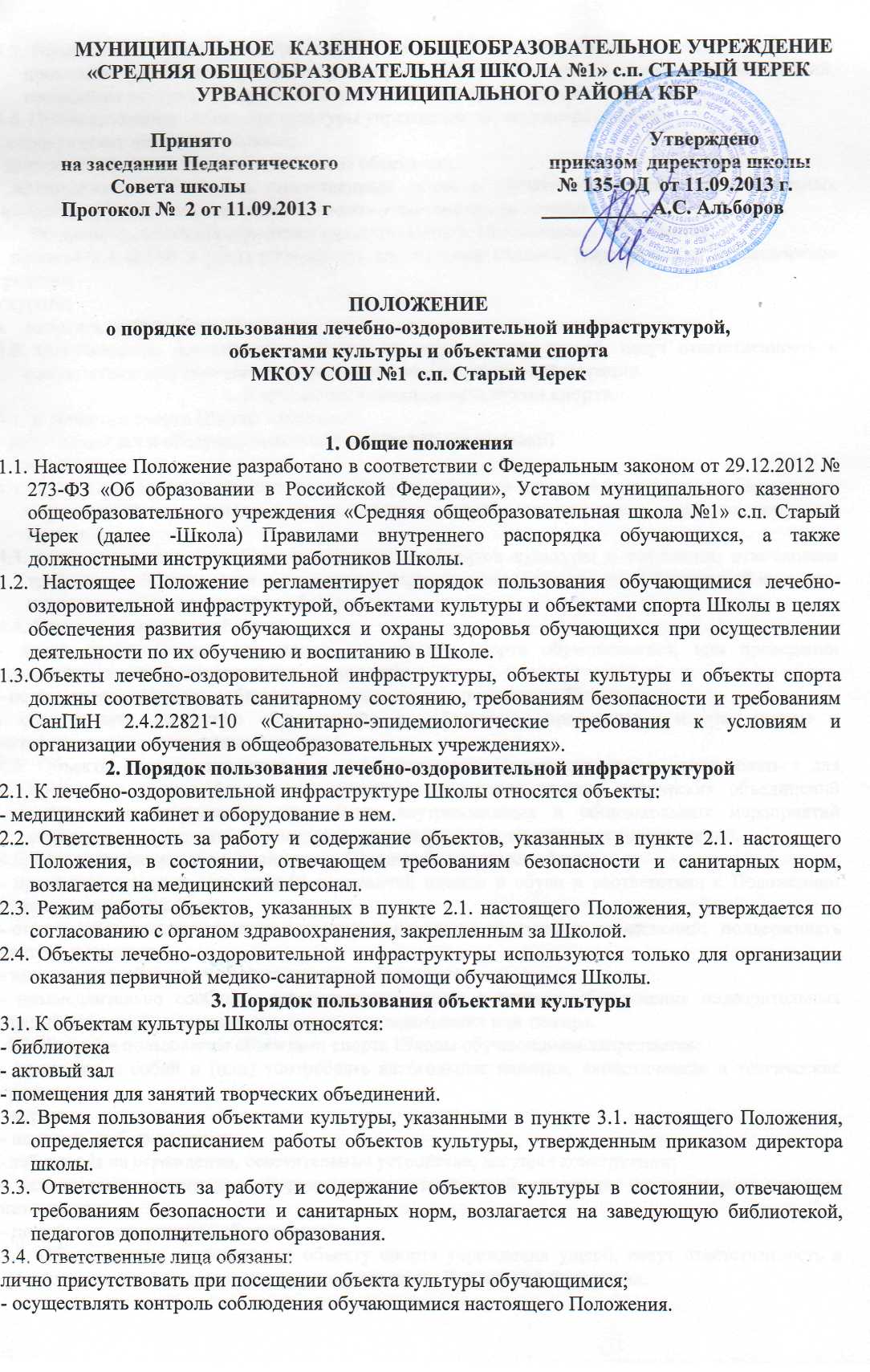 3.5. Объекты культуры, указанные в п. 3.1. настоящего Положения, могут использоваться для проведения уроков в нетрадиционных формах, проведения занятий творческих объединений, проведения внутриклассных и общешкольных мероприятий, репетиций. 3.6. При пользовании объектами культуры учреждения обучающиеся обязаны: - поддерживать чистоту и порядок; - выполнять требования ответственных за объект лиц; - незамедлительно сообщать ответственным лицам о случаях обнаружения подозрительных предметов, вещей, о случаях возникновения задымления или пожара.3.7. Во время пользования объектами культуры Школы обучающимся запрещается: - приносить с собой и (или) употреблять алкогольные напитки, наркотические и токсические средства; - курить; наносить любые надписи.3.8. Обучающиеся, причинившие объекту культуры Школы ущерб, несут ответственность в соответствии действующим законодательством Российской Федерации. 4. Порядок пользования объектами спорта4.1. К объектам спорта Школы относятся: - спортивный зал и обслуживающие его помещения (раздевалки)- стадион.4.2. Время пользования объектами спорта, указанными в пункте 4.1. настоящего Положения, определяется расписанием работы объектов спорта, утвержденным приказом директора школы. 4.3. Ответственность за работу и содержание объектов культуры в состоянии, отвечающем требованиям безопасности и санитарных норм, возлагается на учителей физической культуры и педагогов дополнительного образования. 4.4. Ответственные лица обязаны: - лично присутствовать при посещении объекта спорта обучающимися, при проведении тренировок, занятий, спортивных мероприятий; - осуществлять контроль соблюдения обучающимися настоящего Положения; - обеспечивать эвакуацию обучающихся и работников учреждения в случае угрозы и возникновения чрезвычайных ситуаций. 4.5. Объекты спорта, указанные в п. 4.1. настоящего Положения, могут использоваться для проведения уроков физической культуры, проведения занятий творческих объединений спортивного направления, проведения внутриклассных и общешкольных мероприятий спортивного содержания, тренировок, спортивных игр, спортивных соревнований. 4.6. При пользовании объектами спорта Школы обучающиеся обязаны: - приходить только в специальной спортивной одежде и обуви в соответствии с Положением школы  о школьной форме; - строго соблюдать инструкции и правила выполнения спортивных упражнений;  поддерживать чистоту и порядок; - выполнять требования ответственных за объект лиц; - незамедлительно сообщать ответственным лицам о случаях обнаружения подозрительных предметов, вещей, о случаях возникновения задымления или пожара. 4.7. Во время пользования объектами спорта Школы обучающимся запрещается: - приносить с собой и (или) употреблять алкогольные напитки, наркотические и токсические средства; - курить; - наносить любые надписи; - забираться на ограждения, осветительные устройства, несущие конструкции; - использовать спортивное оборудование и спортивный инвентарь не по своему прямому назначению; - повреждать спортивное оборудование. 4.8. Обучающиеся, причинившие объекту спорта учреждения ущерб, несут ответственность в соответствии действующим законодательством Российской Федерации. 